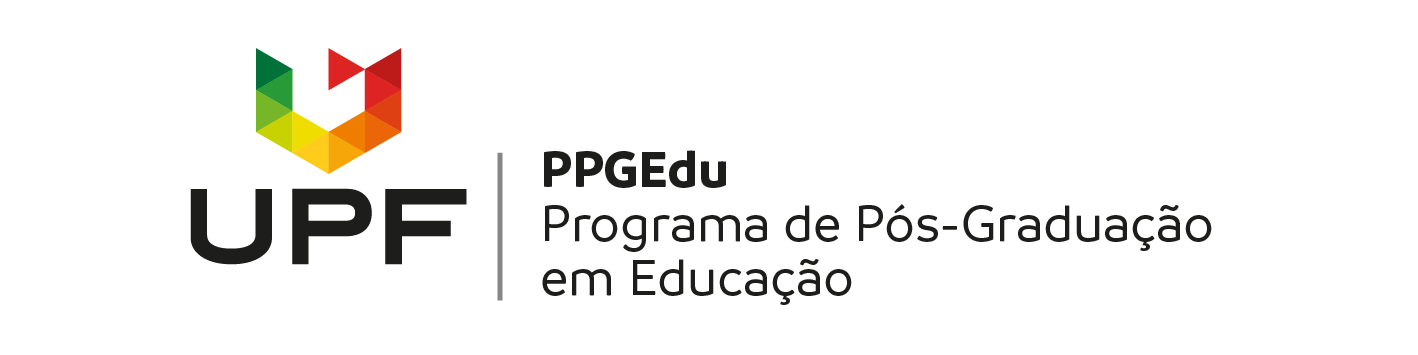 FORMULÁRIO PARA RECREDENCIAMENTO PPGEdu UPFDocente: 1. Solicito recredenciamento como docente permanente:(   ) Sim      (    ) Não2. Recredenciamento para a Linha de pesquisa de:(   ) Fundamento da Educação    (    ) Processos Educativos e Linguagem       (     ) Políticas Educacionais3. Grupo de pesquisa cadastrado no CNPq e vinculado ao objetivo do PPGEDU Nome do Grupo: Link para acesso ao Grupo: 4. Possui projeto de pesquisa cadastrado na Sucupira PPGEdu, como: (   ) Coordenador     (   ) Colaborador5. Currículo Lattes	Link para acesso ao currículo na Plataforma Lattes: Assinatura do professorRelação das produções bibliográficas em artigos, livros e capítulos de livro, equivalente ao período de 2021 a 2023 registradas no Currículo Lattes.Artigos em Periódicos Livros autoralCapítulo de livro* Pode ser utilizado o link para acesso a obra/capítulo ou especificado que ela foi enviada no e-mail ou, ainda, que está no drive do PPGEdu. ** Espaço reservado para preenchimento da comissão de avaliação.PeriódicoLink (ativo) para acesso ao artigo**Título da obra Link (ativo) para acesso***Título do Capítulo Link (ativo) para acesso***